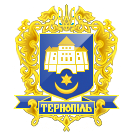 Тернопільська міська рада сьомого скликанняПротокол № 46Позапланового засідання виконавчого комітету міської ради19.06.2020р.				Початок засідання		14.00Присутні на засіданні : С.В.Надал, В.В.Шумада, І.С.Хімейчук, В.О.Остапчук, В.В.Стемковський, Л.О.Бицюра, В.Є.Дідич, Б.А.Татарин.Відсутні: П.М.Якимчук, С.М.Осадця, О.І.Кузьма, О.М.Туткалюк, В.М.Корнутяк, Р.Б.Кошулінський.Запрошена: І.М.Чорній.Головуючий: С.В.Надал.Слухали : Пропозицію розглянути і затвердити проект рішення виконавчого комітету:- Про внесення змін до рішення виконавчого комітету № 1213 від 26.12.2019 року „Про організацію оплачуваних громадських робіт у 2020 році”Доповідав: А.В.Куриляк.Голосування : за -8, проти – 0, утримались – 0.Вирішили: №447 додається.Міський голова						С.В.НадалІрина Чорній, (0352) 404185